Lección 14: Exploración de estimaciónCreemos una actividad tipo “Exploración de estimación”.Calentamiento: Exploración de estimación: Medida fraccionaria¿Cuál es la longitud de esta lombriz?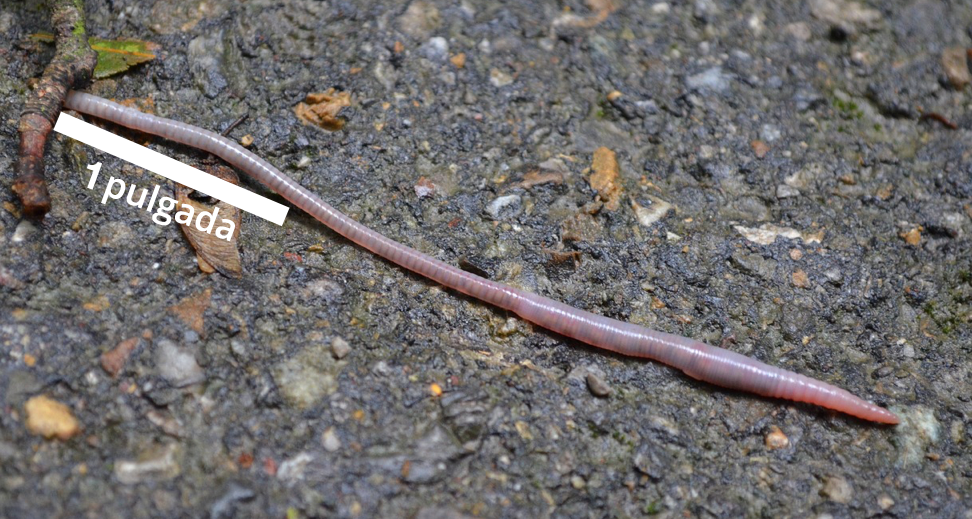 Escribe una estimación que sea:14.1: Diseñen su actividad tipo “Exploración de estimación”Busquen un objeto o una imagen con el que se podría hacer un problema de estimación interesante. Escriban una pregunta que motive a los demás a contestar con una longitud estimada a la mitad o al cuarto de pulgada más cercano.Piensen en las posibles estimaciones de la longitud del objeto o la imagen que otros podrían hacer.Escriban una estimación que sea:Midan la longitud del objeto o de la imagen para asegurarse de que sus estimaciones tienen sentido. Si es necesario, ajusten sus estimaciones.14.2: Dirijan su actividad tipo “Exploración de estimación”Muéstrenle su imagen a sus compañeros.Pregúntenles: “¿Qué estimación sería muy alta?, ¿muy baja?, ¿razonable?”.Denles un minuto para pensar en silencio.Denles un minuto para que discutan.Pídanles que compartan sus estimaciones.Anoten las ideas de sus compañeros.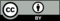 © CC BY 2021 Illustrative Mathematics®muy bajarazonablemuy altamuy bajarazonablemuy alta